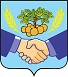 В соответствии с Федеральным законом от 27.07.2010 N 210-ФЗ "Об организации предоставления государственных и муниципальных услуг", Федеральным законом от 06.10.2003 N 131-ФЗ "Об общих принципах организации местного самоуправления в Российской Федерации", Постановлением Администрации муниципального района Приволжский Самарской области от 28.01.2010 N 83/1.3 "Об утверждении Реестра муниципальных услуг муниципального района Приволжский Самарской области" (в редакции Постановления Администрации муниципального района Приволжский Самарской области от 20.04.2011 N 341/1.3), Постановлением Администрации муниципального района Приволжский Самарской области от 02.03.2015 N 148/01-02 "Об утверждении Порядка разработки и утверждения административных регламентов предоставления муниципальных услуг структурными подразделениями администрации муниципального района Приволжский Самарской области" в целях реализации прав и законных интересов граждан и организаций при предоставлении муниципальных услуг, обеспечения доступности муниципальных услуг, руководствуясь Уставом сельского поселения Новоспасский муниципального района Приволжский Самарской области, администрация муниципального района Приволжский Самарской областиПОСТАНОВЛЯЕТ:1.Отменить административный регламент предоставления муниципальной услуги «Выдача разрешений на производство земляных работ», утвержденный постановлением от 09.07.2018 г. № 39.2. Опубликовать настоящее Постановление в информационном бюллетене «Вестник сельского поселения Новоспасский и разместить на официальном сайте сельского поселения Новоспасский муниципального района Приволжский Самарской области.3. Настоящее Постановление вступает в силу с момента его опубликования.Глава сельского поселения Новоспасский                                               А.В.Верховцев    РОССЙСКАЯ ФЕДЕРАЦИЯ               Администрация      сельского поселения         НОВОСПАССКИЙмуниципального района Приволжский       Самарской областиПОСТАНОВЛЕНИЕ № 6-1от «02» февраля 2021 г.«Об отмене административного регламента предоставления муниципальной услуги «Выдача разрешений на производство земляных работ».